REPUBLIKA E SHQIPËRISËKOMISIONI QËNDROR I ZGJEDHJEVEV E N D I MPËR MIRATIMIN  E VËZHGUESIT AFATSHKURTËR TË SHOQATËS "MJAFT", PËR VËZHGIMIN E ZGJEDHJEVE PËR KUVEND TË DATËS 25 QERSHOR 2017, NË QARKUN TIRANËKomisioni Qëndror i Zgjedhjeve, në mbledhjen e datës  22.06.2017 me pjesëmarrjen e: Klement	ZGURI -		KryetarDenar		BIBA -			Zv/KryetarBledar		SKENDERI -		AnëtarEdlira 		JORGAQI -		AnëtareGëzim 		VELESHNJA -		AnëtarHysen		OSMANAJ -		AnëtarVera		SHTJEFNI -		Anëtareshqyrtoi çështjen me:OBJEKT:	Miratimin e vëzhguesit afatshkurtër të Shoqatës “Mjaft” për vëzhgimin e zgjedhjeve për Kuvend të datës 25 qershor 2017, në Qarkun Tiranë.BAZA LIGJORE: 	Neni 23, pika 1, gërma ”a”, neni 6, pika 2, 4, 5, të ligjit Nr. 10019, datë 29.12.2008 “Kodi Zgjedhor i Republikës së Shqipërisë”, i ndryshuar dhe Udhëzimi nr. 13, datë 22.04.2009 “Për procedurat e akreditimit dhe rregullat e vëzhgimit të zgjedhjeve nga organizatat joqeveritare shqiptare dhe të huaja, organizatat ndërkombëtare, përfaqësues të shteteve të huaja dhe mediave” V Ë R E NShoqata "Mjaft" ka paraqitur kërkesën e saj me nr.Prot 4304, datë 21.06.2017, pranë KQZ, për akreditimin e 1 (një) përfaqësuesi të saj, për vëzhgimin e zgjedhjeve në qarkun e Tiranës.Nga shqyrtimi i dokumentacionit, Komisioni Qëndror i Zgjedhjeve vëren se ai është depozituar jashtë afatit kohor të parashikuar nga Kodi Zgjedhor.Dokumentacioni nuk është i plotësuar sipas kërkesave të përcaktuara në Udhëzimin nr. 13, datë 22.04.2009 “Për proçedurat e akreditimit dhe rregullat e vëzhgimit të zgjedhjeve nga organizatat joqeveritare shqiptare dhe të huaja, organizatat ndërkombëtare, përfaqësues të shteteve të huaja dhe mediave”, pasi mungon vertetimi gjyqesor per regjistrimin e shoqatës. PËR KËTO ARSYE:Bazuar në nenin 23, pika 1, gërma “a”, neni 6 , pika 2, 4, 5 të ligjit Nr. 10019, datë 29.12.2008 “Kodi Zgjedhor i Republikës së Shqipërisë”, i ndryshuar dhe Udhëzimit nr. 13, datë 22.04.2009 “Për proçedurat e akreditimit dhe rregullat e vëzhgimit të zgjedhjeve nga organizatat joqeveritare shqiptare dhe të huaja, organizatat ndërkombëtare, përfaqësues të shteteve të huaja dhe mediave”, Komisioni Qendror i Zgjedhjeve:V E N D O S I :Të  miratojë kërkesën e Shoqatës “Mjaft” për akreditimin e 1 (një) vëzhguesi afatshkurtër, për vëzhgimin e procesit zgjedhor për zgjedhjet për Kuvend të datës 25 Qershor 2017, në Qarkun e Tiranës, sipas lidhjes model 02-LV bashkëlidhur këtij vendimi.Ky vendim hyn në fuqi menjëherë.Kundër këtij vendimi mund te bëhet ankim në Kolegjin Zgjedhor, pranë Gjykatës së Apelit Tiranë, brenda 5 ditëve nga shpallja e tij.Klement       ZGURI -		KryetarDenar		BIBA -		Zv/KryetarBledar		SKENDERI -		AnëtarEdlira 		JORGAQI -		AnëtareGëzim 	VELESHNJA -	AnëtarHysen		OSMANAJ -		AnëtarVera		SHTJEFNI -		Anëtare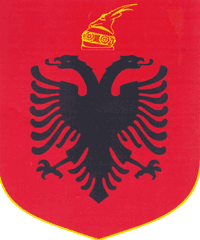 